陕西铁路工程职业技术学院档案馆查档委托书一、委托人信息姓名：         性别：    联系电话：               身份证号码：                              学院：                    专业：                  入学时间：              毕业时间：                二、被委托人信息被委托人姓名：            性别：      身份证号码：                              联系电话：                 三、办理事项（列出要查的档案清单）1、高考录检表（须注明考生来源地）、本科成绩单；2、……。本人因XXX原因，不能回母校办理上述事项，特委托            代为办理。四、委托期限：    年  月  日至    年  月  日。五、其他本委托书签字生效。委托人（签名）：     年    月    日附件1：委托人身份证复印件（身份证正反面）附件2：被委托人身份证复印件（身份证正反面）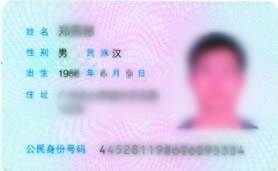 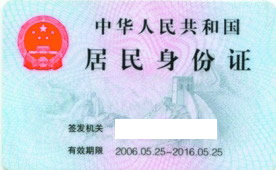 